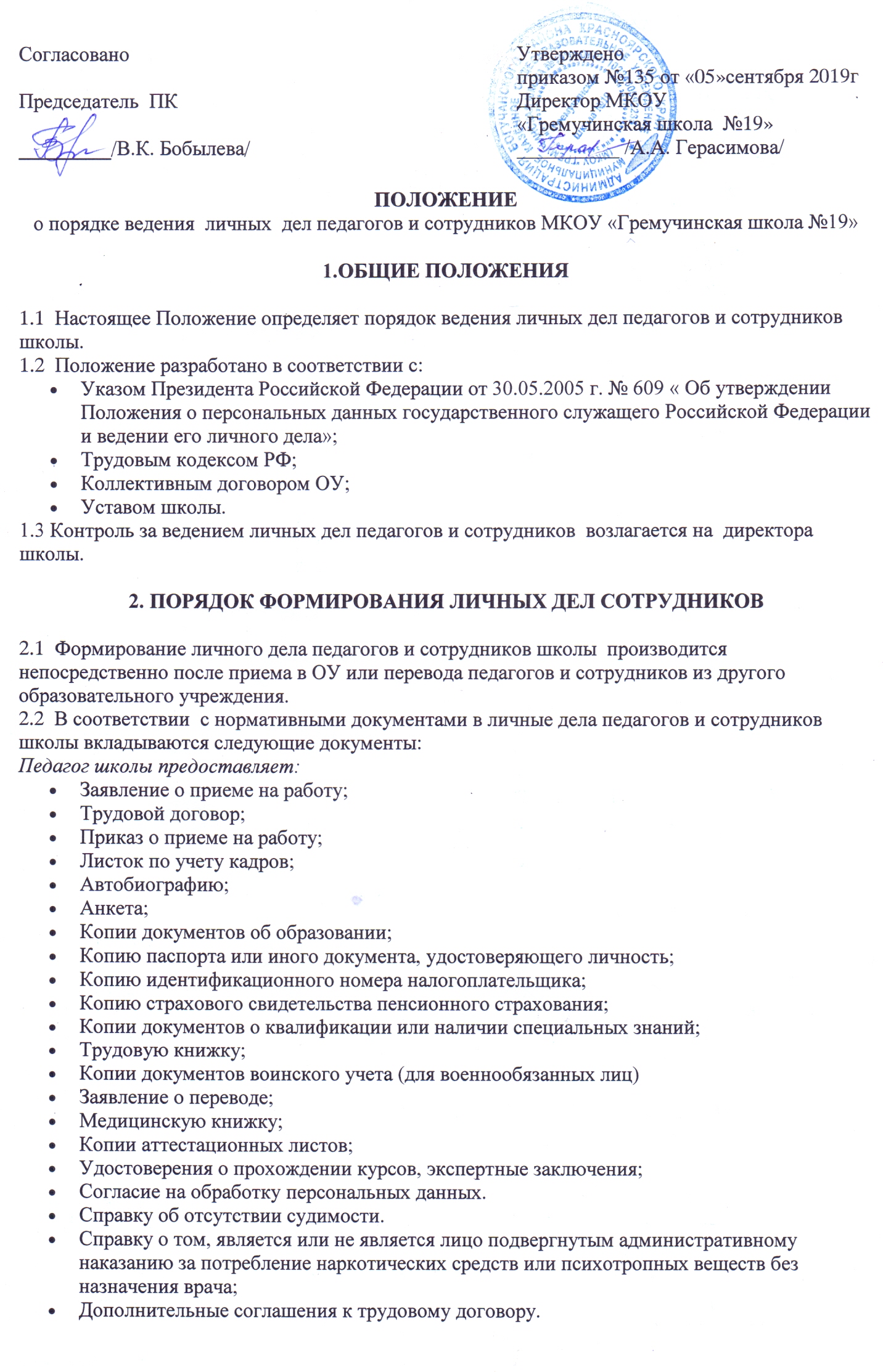 Копия свидетельства о браке.Сотрудник  школы  предоставляет:Заявление о приеме на работу; Трудовой договорКопию паспорта или иного документа, удостоверяющего личность; Копию документа об образовании;Копию страхового свидетельства пенсионного страхования; Копию идентификационного номера налогоплательщика; Трудовую книжку; Копии документов воинского учета (для военнообязанных лиц) Согласие на обработку персональных данных;Медицинскую книжку.Справку об отсутствии судимости.Справку о том, является или не является лицо подвергнутым административному наказанию за потребление наркотических средств или психотропных веществ без назначения врача.Работодатель  оформляет:трудовой договор в двух экземплярах; приказ о приеме на работу (о перемещении на другие должности); личную карточку №Т-2; должностную инструкцию;Работодатель знакомит:С Уставом школы; С должностной инструкцией;  Проводит вводный инструктаж, инструктаж по охране труда, инструктаж по противопожарной безопасности.2.3 .Обязательной является внутренняя опись документов, имеющихся в личном деле.  3.  ПОРЯДОК ВЕДЕНИЯ ЛИЧНЫХ ДЕЛ ПЕДАГОГОВ И СОТРУДНИКОВ 3.1 Личное дело педагогов  и сотрудников  школы  ведется в течение всего периода работы каждого педагога и  сотрудника.3.2 Ведение личного дела предусматривает:Помещение документов, подлежащих хранению в  составе личных дел, в хронологическом порядке:- Заявление;- Личная карточка Т-2;- Автобиография;- Копии документов об образовании;- Копия приказа о приеме на работу;- Документы о повышении квалификационного уровня: аттестационный лист, удостоверение  о прохождении курсов, экспертное заключение;- Копии документов о награждении, поощрении;      - Согласие на обработку персональных данных.Ксерокопии: - паспорта (страницы с персональными данными, о месте регистрации);                             - военный билет (для военнообязанных лиц);                                    - страхового свидетельства;                                    - ИННЕжегодную проверку состояния личного дела педагогов и сотрудников школы на предмет сохранности включенных в него документов и своевременное заполнение.Трудовые книжки, медицинские книжки хранятся отдельно у директора школы.Должностные инструкции, свидетельства о рождении детей  хранятся в отдельной папке ОУ.4.ПОРЯДОК УЧЕТА И ХРАНЕНИЯ ЛИЧНЫХ ДЕЛ ПЕДАГОГОВ И СОТРУДНИКОВ ШКОЛЫ4.1 Хранение и учет личных дел педагогов  и сотрудников школы организуются с целью быстрого  и безошибочного поиска личных дел, обеспечения их сохранности, а также обеспечения конфиденциальности сведений, содержащихся в документах личных дел, от несанкционированного доступа:Трудовые книжки, медицинские книжки хранятся отдельно у директора школы.Должностные инструкции, свидетельства о рождении детей  хранятся в отдельной папке ОУ.Личные дела  сотрудников хранятся у директора школы.Доступ к личным делам педагогов и сотрудников школы  имеют только зам. директора по УР, ВР, директор школы. Систематизация личных дел педагогов и сотрудников школы производится в алфавитном порядке. Личные дела педагогов и сотрудников школы, имеющих государственные звания, премии, награды, ученые степени и звания, хранятся   75 лет с года увольнения работника. 5.ПОРЯДОК ВЫДАЧИ ЛИЧНЫХ ДЕЛ ВО ВРЕМЕННОЕ ПОЛЬЗОВАНИЕ5.1 Выдача личных дел (отдельных документов в составе личного дела) во временное пользование  производится с разрешения директора школы.  Время работы ограничивается пределами одного рабочего дня. В конце рабочего дня директор обязан  убедиться в том, что все личные дела, выданные во временное пользование, возвращены на место хранения и есть ли необходимость для принятия мер к их возвращению или розыску.5.2. Факт выдачи  личного дела фиксируется в контрольном журнале.6. ОТВЕТСТВЕННОСТЬ 6.1 Педагоги и сотрудники школы  обязаны своевременно представлять сведения об изменении в персональных данных, включенных в состав личного дела.6.2  Работодатель обеспечивает:сохранность личных дел педагогов и сотрудников школы; конфиденциальность сведений, содержащихся в личных делах педагогов  и сотрудников школы.7. ПРАВА7.1  Для обеспечения защиты персональных данных, которые хранятся в личных делах педагогов и сотрудников школы,педагоги и сотрудники школы  имеют право:Получить  полную информацию о своих персональных данных и обработке этих данных; Получить  доступ к своим персональным данным; Получить копии, хранящиеся в  личном деле и  содержащие  персональные данные. Требовать  исключения  или  исправления  неверных или неполных персональных  данныхработодатель имеет право:Обрабатывать   персональные данные педагогов и сотрудников школы, в том числе и на электронных носителях; Запросить  от педагогов и сотрудников школы всю необходимую информацию.